Presseinformation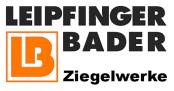 Leipfinger-Bader GmbH, Ziegeleistraße 15, 84172 VatersdorfAbdruck honorarfrei. Belegexemplar und Rückfragen bitte an:dako pr, Manforter Straße 133, 51373 Leverkusen, Tel.: 02 14 / 20 69 1009/19-07Leipfinger-Bader GmbHHeute schon für übermorgen planenFortbildung im Ziegelwerk: Das Thema „Barrierefreiheit“ und dessen Umsetzung im Neubau stehen im Mittelpunkt der diesjährigen „Leipfinger-Bader Planertage“. Unter dem Motto „Planungsfehler vermeiden – Haftungsrisiken reduzieren“ können sich süddeutsche Bauprofis an drei Terminen im November auf den neuesten Stand bringen lassen. In Vatersdorf (19.11.), Regensburg (21.11.) sowie Hirschaid (27.11.) geben erfahrene Bauexperten der Ziegelwerke Leipfinger-Bader (Vatersdorf) sowie externe Referenten ihr Wissen weiter. Die Fachvorträge befassen sich mit den erforderlichen Kenntnissen von Fachplanern und Architekten in Sachen Barrierefreiheit – sowohl technischer als auch rechtlicher Art. Schwerpunkte liegen hier etwa auf den diesbezüglichen Vorgaben der bayerischen Bauordnung. Anhand anschaulicher Praxisbeispiele erfahren Teilnehmer beispielsweise, wie diese erfolgreich und wirtschaftlich umgesetzt werden können. Für den Besuch der Veranstaltung erhalten Teilnehmer zudem Fortbildungspunkte der Bayerischen Ingenieurkammer-Bau. Das vollständige Seminarprogramm finden Interessierte auf der Website www.leipfinger-bader.de (Rubrik „Seminare“). Dort ist auch die Anmeldung möglich – ebenso wie per E-Mail (info@leipfinger-bader.de) oder Fax (08762 - 733 110).ca. 1.300 ZeichenHinweis: Dieser Text inklusive Bild kann auch online abgerufen werden unter www.leipfinger-bader.de (Rubrik Unternehmen/ News) oder www.dako-pr.de.Bildunterschrift[19-07 LB-Planertage]Heute schon an übermorgen denken: Bei den „Planertagen“ der Ziegelwerke Leipfinger-Bader erhalten Bauprofis hilfreiches Fachwissen zum Thema „Barrierefrei planen und bauen“. Foto: Leipfinger-BaderRückfragen beantwortet gernZiegelwerke Leipfinger-Bader	dako pr corporate communicationsMichael Mayr	Lena WeigeltTel.: 0 87 62 – 73 30	Tel.: 02 14 – 20 69 1-0Fax: 0 87 62 – 73 31 10	Fax: 02 14 – 20 69 1-50Mail: info@leipfinger-bader.de 	Mail: l.weigelt@dako-pr.de„Leipfinger-Bader Planertage“ in der Übersicht:Dienstag, 19. November, Schulungszentrum Ziegelwerke Leipfinger-Bader in VatersdorfDonnerstag, 21. November, Continental Arena RegensburgMittwoch, 27. November, Energiepark HirschaidUhrzeit: jeweils von 09.00 bis circa 16.00 UhrGebühr: 69 Euro (inkl. Mittagessen und Seminarunterlagen)Referenten:Markus Donhauser, Dipl. Ing (FH) Architekt, in Vatersdorf und RegensburgMartin Göhring, Dipl. Ing (FH) Architekt, in HirschaidOliver Hartel, Dipl. Ing (FH) Architekt und Bauberater der Ziegelwerke Leipfinger-BaderRaimund Griebel, Dipl. Ing (FH) Bauingenieur und Bauberater der Ziegelwerke Leipfinger-Bader